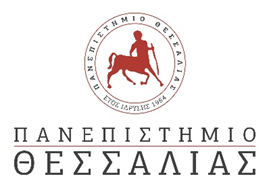 ΣΧΟΛΗ ΕΠΙΣΤΗΜΩΝ ΥΓΕΙΑΣ - ΤΜΗΜΑ ΦΥΣΙΚΟΘΕΡΑΠΕΙΑΣΔΗΛΩΣΗ ΜΑΘΗΜΑΤΩΝ – ΑΝΑΝΕΩΣΗ ΕΓΓΡΑΦΗΣΑΚΑΔ. ΕΤΟΣ 20____             ΕΞΑΜΗΝΟ: ________    			              Επώνυμο: _____________________  Όνομα: ____________________ Ον. Πατρός: _______________________________                                                             Αρ. Μητρώου: _______________ Τηλ.: ______________________ Email: _________________________ Ημερομηνία: __________________ΑΛΥΣΙΔΕΣΠροαπαιτούμενα Μαθήματα Ειδικότητας για την Πρακτική Άσκηση      Ο/Η ΑΙΤ…..ΜΑΘΗΜΑΤΑ ΧΕΙΜΕΡΙΝΩΝ ΕΞΑΜΗΝΩΝΜΑΘΗΜΑΤΑ ΧΕΙΜΕΡΙΝΩΝ ΕΞΑΜΗΝΩΝΜΑΘΗΜΑΤΑ ΧΕΙΜΕΡΙΝΩΝ ΕΞΑΜΗΝΩΝΜΑΘΗΜΑΤΑ ΧΕΙΜΕΡΙΝΩΝ ΕΞΑΜΗΝΩΝΜΑΘΗΜΑΤΑ ΧΕΙΜΕΡΙΝΩΝ ΕΞΑΜΗΝΩΝΜΑΘΗΜΑΤΑ ΧΕΙΜΕΡΙΝΩΝ ΕΞΑΜΗΝΩΝΜΑΘΗΜΑΤΑ ΕΑΡΙΝΩΝ ΕΞΑΜΗΝΩΝΜΑΘΗΜΑΤΑ ΕΑΡΙΝΩΝ ΕΞΑΜΗΝΩΝΜΑΘΗΜΑΤΑ ΕΑΡΙΝΩΝ ΕΞΑΜΗΝΩΝΜΑΘΗΜΑΤΑ ΕΑΡΙΝΩΝ ΕΞΑΜΗΝΩΝΜΑΘΗΜΑΤΑ ΕΑΡΙΝΩΝ ΕΞΑΜΗΝΩΝΜΑΘΗΜΑΤΑ ΕΑΡΙΝΩΝ ΕΞΑΜΗΝΩΝΑ ΕΞΑΜΗΝΟΑ ΕΞΑΜΗΝΟΑ ΕΞΑΜΗΝΟΑ ΕΞΑΜΗΝΟΑ ΕΞΑΜΗΝΟΑ ΕΞΑΜΗΝΟΒ ΕΞΑΜΗΝΟΒ ΕΞΑΜΗΝΟΒ ΕΞΑΜΗΝΟΒ ΕΞΑΜΗΝΟΒ ΕΞΑΜΗΝΟΒ ΕΞΑΜΗΝΟΚΩΔΜΑΘΗΜΑΘΕΚΛΕCTSΚΩΔΜΑΘΗΜΑΘΕΚΛΕCTSΦΑ1Ανατομία Μυοσκελετικού Συστήματος326ΦΒ1Παθολογία4-6ΦΑ2Ανατομία Νευρικού Συστήματος & Οργάνων326ΦΒ2Κλινική Κινησιολογία ΙΙ326ΦΑ3Κλινική Κινησιολογία Ι326ΦB3Τεχνικές Κινητοποίησης Μαλακών Μορίων και Μάλαξης224ΦΑ4Φυσιολογία326ΦΒ4Ορθοπαιδική4-5ΦA5Νευροφυσιολογία3-4ΦΒ5Κλινική Εμβιομηχανική326ΦΑΜάθημα Επιλογής2-2ΦΒΜάθημα Επιλογής2-3Γ ΕΞΑΜΗΝΟΓ ΕΞΑΜΗΝΟΓ ΕΞΑΜΗΝΟΓ ΕΞΑΜΗΝΟΓ ΕΞΑΜΗΝΟΓ ΕΞΑΜΗΝΟΔ ΕΞΑΜΗΝΟΔ ΕΞΑΜΗΝΟΔ ΕΞΑΜΗΝΟΔ ΕΞΑΜΗΝΟΔ ΕΞΑΜΗΝΟΔ ΕΞΑΜΗΝΟΦΓ1Νευρολογία4-6ΦΔ1Κλινική Φυσικοθεραπεία Καρδιαγγειακού και Αναπνευστικού Συστήματος Ι267ΦΓ2Κινησιοθεραπεία326ΦΔ2Φυσικοθεραπεία Μυοσκελετικού Συστήματος Ι325ΦΓ3Αναπνευστική Φυσικοθεραπεία326ΦΔ3Ειδικές Τεχνικές Κινητοποίησης225ΦΓ4Φυσικοθεραπεία Καρδιαγγειακών Παθήσεων3-4,5ΦΔ4Κλινική Ηλεκτροθεραπεία 224ΦΓ5Κλινική Φυσιολογία της Άσκησης213,5ΦΔ5Αρχές Νευροαποκατάστασης3-4ΦΓ6Βιοηθική & Δεοντολογία3-4ΦΔ6Φυσικοθεραπεία Αξιολόγηση - Κλινικός Συλλογισμός325Ε ΕΞΑΜΗΝΟΕ ΕΞΑΜΗΝΟΕ ΕΞΑΜΗΝΟΕ ΕΞΑΜΗΝΟΕ ΕΞΑΜΗΝΟΕ ΕΞΑΜΗΝΟΣΤ ΕΞΑΜΗΝΟΣΤ ΕΞΑΜΗΝΟΣΤ ΕΞΑΜΗΝΟΣΤ ΕΞΑΜΗΝΟΣΤ ΕΞΑΜΗΝΟΣΤ ΕΞΑΜΗΝΟΦΕ1Κλινική Φυσικοθεραπεία Καρδιαγγειακού και Αναπνευστικού Συστήματος ΙΙ267ΦΣΤ1Κλινική Φυσικοθεραπεία Μυοσκελετικού Συστήματος ΙΙ267ΦΕ2Κλινική Φυσικοθεραπεία Μυοσκελετικού Συστήματος Ι267ΦΣΤ2Κλινική Νευρολογική Φυσικοθεραπεία  Ι267ΦΕ3Φυσικοθεραπεία Μυοσκελετικού Συστήματος ΙΙ325ΦΣΤ3Παιδιατρική Νευρολογική Φυσικοθεραπεία325ΦΕ4Νευρολογική Φυσικοθεραπεία Ενηλίκων325ΦΣΤ4Αθλητική Φυσικοθεραπεία325ΦΕ5Ηλεκτροφυσικά Μέσα στην Φυσικοθεραπεία224ΦΣT5Επικοινωνιακές Δεξιότητες στις Επιστήμες Υγείας2-3ΦΕΜάθημα Επιλογής2-2ΦΣΤΜάθημα Επιλογής2-3Ζ ΕΞΑΜΗΝΟΖ ΕΞΑΜΗΝΟΖ ΕΞΑΜΗΝΟΖ ΕΞΑΜΗΝΟΖ ΕΞΑΜΗΝΟΖ ΕΞΑΜΗΝΟΗ ΕΞΑΜΗΝΟΗ ΕΞΑΜΗΝΟΗ ΕΞΑΜΗΝΟΗ ΕΞΑΜΗΝΟΗ ΕΞΑΜΗΝΟΗ ΕΞΑΜΗΝΟΦΖ1Κλινική Νευρολογική Φυσικοθεραπεία ΙΙ267ΦΗ1Πρακτική Άσκηση4010ΦΖ2Θεραπευτική Άσκηση σε Χρόνιες Παθήσεις3-6ΦH2Πληροφορική στην Υγεία - Ηλεκτρονική Υγεία 214ΦΖ3Θεραπευτική Άσκηση σε Ειδικούς Πληθυσμούς3-6ΦΗ3Εργονομία - Προσθετική Ορθωτική - Βοηθήματα3-6ΦΖ4Μεθοδολογία Έρευνας - Βιοστατιστική315ΦΗΜαθήματα Επιλογής4--10ΦZ5Αποκατάσταση – Ομάδα Αποκατάστασης2-3ΦΖΜάθημα Επιλογής2--3ΜΑΘΗΜΑΤΑ ΕΠΙΛΟΓΗΣ ΧΕΙΜΕΡΙΝΩΝ  ΕΞΑΜΗΝΩΝΜΑΘΗΜΑΤΑ ΕΠΙΛΟΓΗΣ ΧΕΙΜΕΡΙΝΩΝ  ΕΞΑΜΗΝΩΝΜΑΘΗΜΑΤΑ ΕΠΙΛΟΓΗΣ ΧΕΙΜΕΡΙΝΩΝ  ΕΞΑΜΗΝΩΝΜΑΘΗΜΑΤΑ ΕΠΙΛΟΓΗΣ ΧΕΙΜΕΡΙΝΩΝ  ΕΞΑΜΗΝΩΝΜΑΘΗΜΑΤΑ ΕΠΙΛΟΓΗΣ ΧΕΙΜΕΡΙΝΩΝ  ΕΞΑΜΗΝΩΝΜΑΘΗΜΑΤΑ ΕΠΙΛΟΓΗΣ ΧΕΙΜΕΡΙΝΩΝ  ΕΞΑΜΗΝΩΝΜΑΘΗΜΑΤΑ ΕΠΙΛΟΓΗΣ ΕΑΡΙΝΩΝ  ΕΞΑΜΗΝΩΝΜΑΘΗΜΑΤΑ ΕΠΙΛΟΓΗΣ ΕΑΡΙΝΩΝ  ΕΞΑΜΗΝΩΝΜΑΘΗΜΑΤΑ ΕΠΙΛΟΓΗΣ ΕΑΡΙΝΩΝ  ΕΞΑΜΗΝΩΝΜΑΘΗΜΑΤΑ ΕΠΙΛΟΓΗΣ ΕΑΡΙΝΩΝ  ΕΞΑΜΗΝΩΝΜΑΘΗΜΑΤΑ ΕΠΙΛΟΓΗΣ ΕΑΡΙΝΩΝ  ΕΞΑΜΗΝΩΝΜΑΘΗΜΑΤΑ ΕΠΙΛΟΓΗΣ ΕΑΡΙΝΩΝ  ΕΞΑΜΗΝΩΝΚΩΔΜΑΘΗΜΑΘECTSΚΩΔΜΑΘΗΜΑΘECTSΦΕΧ1Αγγλική Ιατρική Ορολογία22ΦΕΕ1Παθοφυσιολογία23ΦΕΧ2Πληροφορική22ΦΕΕ2Ψυχολογία στην Υγεία - Γνωσιακή Συμπεριφορική Θεραπεία23ΦΕΧ3Α' Βοήθειες23ΦΕΕ3Εργοθεραπεία23ΦΕΧ4Φαρμακολογία23ΦΕΕ4Οικονομικά της Υγείας  και Marketing23ΦΕΧ5Κλινική Διαιτολογία23ΦΕΕ5Πτυχιακή Εργασία410ΦΕΧ6Παθολογία Σπονδυλικής Στήλης23ΦΕΕ6Πρωτοβάθμια Φροντίδα Υγείας25ΦΕΧ7Χειρουργική23ΦΕΕ7Συγγραφή  Επιστημονικής Εργασίας25ΦΕΧ8Διαχείριση Κλινικών Περιστατικών23ΦΕΕ8Διαγνωστική Απεικόνιση23Αλυσίδα ΑΑλυσίδα ΒΑλυσίδα ΓΑλυσίδα ΔΑλυσίδα ΕΑλυσίδα ΣΤΠρο-απαιτούμενοΠαθολογίαΦυσιολογίαΚινησιοθεραπείαΟρθοπαιδικήΑρχές ΝευροαποκατάστασηςΑρχές ΝευροαποκατάστασηςΕξαρτώμενοΑναπνευστική ΦυσικοθεραπείαΦυσικοθεραπεία Καρδιοαγγειακών ΠαθήσεωνΦυσικοθεραπεία Μυοσκελετικού Συστήματος ΙΦυσικοθεραπεία Μυοσκελετικού Συστήματος ΙΙΝευρολογική Φυσικοθεραπεία ΕνηλίκωνΠαιδιατρική Νευρολογική ΦυσικοθεραπείαΕξαρτώμενοΚλινική Φυσικοθεραπεία Καρδιαγγειακού και Αναπνευστικού Συστήματος ΙΚλινική Φυσικοθεραπεία Καρδιαγγειακού και Αναπνευστικού Συστήματος ΙΙΚλινική Φυσικοθεραπεία Μυοσκελετικού Συστήματος ΙΚλινική Φυσικοθεραπεία Μυοσκελετικού Συστήματος ΙΙΚλινική Νευρολογική Φυσικοθεραπεία ΙΚλινική Νευρολογική Φυσικοθεραπεία ΙΙΦΒ3 Τεχνικές Κινητοποίησης Μαλακών Μορίων και ΜάλαξηςΦΓ2 ΚινησιοθεραπείαΦΔ1 Κλινική Φυσικοθεραπεία Καρδιαγγειακού και Αναπνευστικού Συστήματος ΙΦΕ1 Κλινική Φυσικοθεραπεία Καρδιαγγειακού και Αναπνευστικού Συστήματος ΙΙ ΦΣΤ1 Κλινική Φυσικοθεραπεία Μυοσκελετικού Συστήματος ΙΙΦΖ1 Κλινική Νευρολογική Φ/Θ  ΙΙΦΓ3 Αναπνευστική ΦυσικοθεραπείαΦΔ2 Φυσικοθεραπεία Μυοσκελετικού Συστήματος ΙΦΕ2 Κλινική Φυσικοθεραπεία Μυοσκελετικού Συστήματος ΙΦΣΤ2 Κλινική Νευρολογική Φ/Θ  ΙΦΖ2 Θεραπευτική Άσκηση σε Χρόνιες ΠαθήσειςΦΓ4 Φ/θ Καρδιοαγγειακών ΠαθήσεωνΦΔ3 Ειδικές Τεχνικές ΚινητοποίησηςΦΕ3 Φυσικοθεραπεία Μυοσκελετικού Συστήματος ΙΙΦΣΤ3 Παιδιατρική Νευρολογική Φ/ΘΦΖ3 Θεραπευτική Άσκηση σε Ειδικούς ΠληθυσμούςΦΔ4Κλινική Ηλεκτροθεραπεία ΦΕ4 Νευρολογική Φ/Θ ΕνηλίκωνΦΣΤ4 Αθλητική Φ/θΦΔ5 Αρχές ΝευροαποκατάστασηςΦΕ5 Ηλεκτροφυσικά Μέσα στην ΦυσικοθεραπείαΦΔ6 Φ/Θ Αξιολόγηση - Κλινικός Συλλογισμός